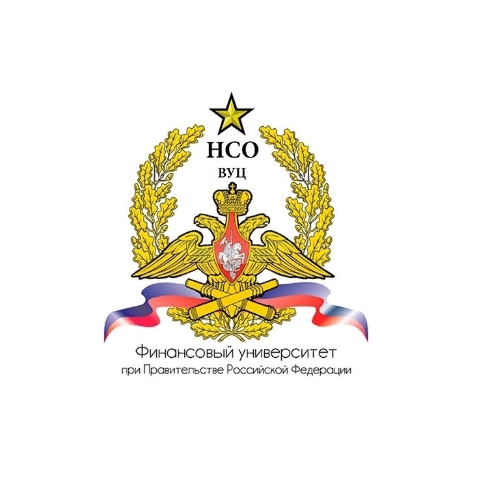 Протокол № 1от «11» октября 2023 г.заседания Научного студенческого общества Военного учебного центра им. профессора, генерал-майора С. М. Ермакова Финансового университета при Правительстве Российской ФедерацииПредседатель: Игнатьев АлександрСекретарь: Цыганцов АртёмПрисутствовали: члены Научного студенческого общества по списку (Приложение №1)Повестка дня:Об утверждении итогов выборов Председателя НСО ВУЦ;Об утверждении структуры НСО ВУЦ и руководящего состава НСО ВУЦ;Об утверждении плана научно-исследовательской работы НСО ВУЦ на 2023-2024 учебный год;Об итогах круглого стола НСО ВУЦ, прошедшего 7 октября 2023 года;Об организации временных творческих коллективов НСО ВУЦ.По первому вопросу:ВЫСТУПИЛ: Ященко Александр, почётный председатель НСО ВУЦ, доложил участникам заседания об итогах выборов Председателя НСО ВУЦ. По итогам голосования Председателем НСО ВУЦ избран Александр Игнатьев, явка на выборы составила 70% состава НСО ВУЦ, 100% из проголосовавших проголосовали за Игнатьева Александра, против всех – никто.ПОСТАНОВИЛИ: Результаты выборов Председателя НСО ВУЦ одобрить. Информацию о результатах выборов довести до личного состава НСО ВУЦ.По второму вопросу:ВЫСТУПИЛ: Игнатьев Александр – представил обновлённую организационную структуру НСО ВУЦ. Предложил утвердить:В должности Секретаря НСО ВУЦ – Цыганцова Артёма Сергеевича, курсанта 227 учебного взвода;В должности Заместителя председателя по внутренней работе – Абабкова Романа Ивановича, курсанта 322 учебного взвода;В должности Заместителя председателя по научной работе – Амонова Амира Хаетовича, курсанта 223 учебного взвода;В должности Заместителя председателя по внешней работе – Иванаса Вадима Николаевича.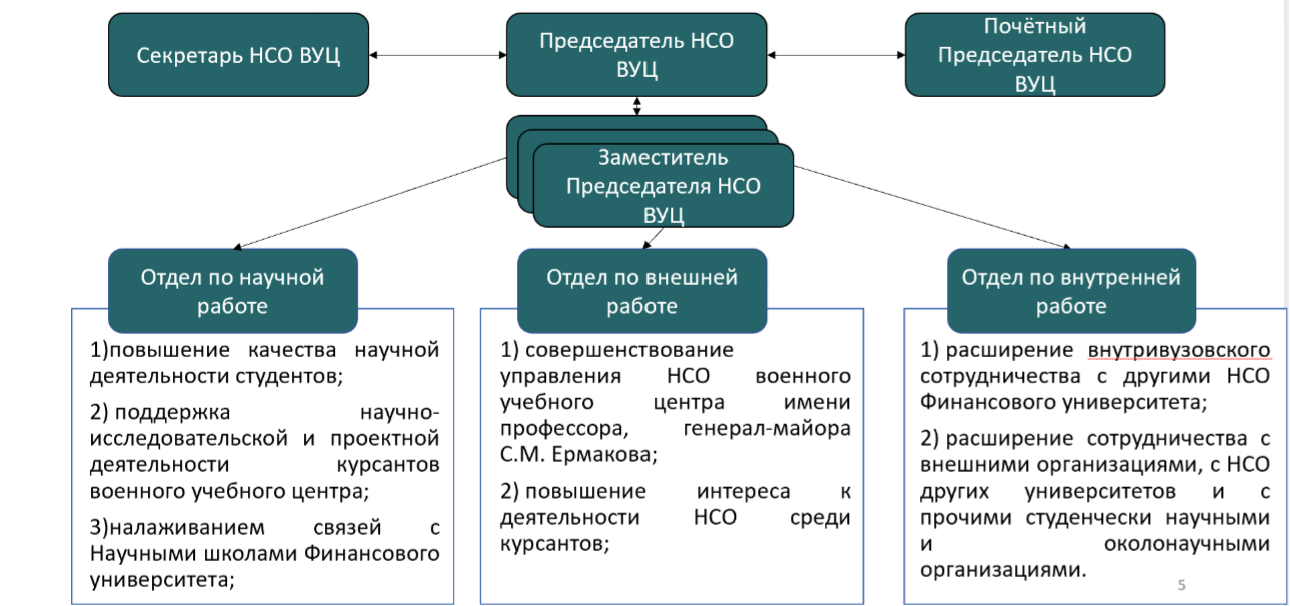 ПОСТАНОВИЛИ: Обновленную организационную структуру НСО ВУЦ утвердить. Секретаря и заместителей председателя в должностях утвердить. Заместителям Председателя НСО ВУЦ в срок до 20 октября наладить работу в вверенных подразделениях. По третьему вопросу:ВЫСТУПИЛ:Абабков Роман – представил План научно-исследовательской работы НСО ВУЦ на 2023-2024 учебный год.ПОСТАНОВИЛИ:План научно-исследовательской работы НСО ВУЦ утвердить, контроль исполнения плана научно-исследовательской работы НСО ВУЦ поручить Заместителю председателя НСО ВУЦ по внутренней работе Абабкову Р.И.По четвёртому вопросу:ВЫСТУПИЛИ:Ахметов Миннегалей Гизятович – подвёл итоги круглого стола, организованного НСО ВУЦ в рамках фестиваля науки «NAUKA 0+» 7 октября 2023;Игнатьев Александр – доложил о сроках подготовки сертификатов участников, представил докладную записку о поощрении курсантов, занявших призовые места.ПОСТАНОВИЛИ: Итоги круглого стола утвердить и довести до сведения курсантов ВУЦ.По пятому вопросу:ВЫСТУПИЛ:Игнатьев Александр – представил состав временных творческих студенческих коллективов ВУЦ и план-задание для коллективов.
ПОСТАНОВИЛИ:
Состав ВТСК и план-задание утвердить.Председатель                                                                                                 А.М. ИгнатьевСекретарь					                                                           А.С. Цыганцов